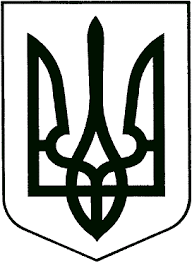 УКРАЇНАЖИТОМИРСЬКА ОБЛАСТЬНОВОГРАД-ВОЛИНСЬКА МІСЬКА РАДАКОМІСІЯ З ПИТАНЬ ТЕХНОГЕННО-ЕКОЛОГІЧНОЇ БЕЗПЕКИ ТА НАДЗВИЧАЙНИХ СИТУАЦІЙвул. Шевченка, 16,  м. Новоград-Волинський, Житомирська область, 11700тел. (04141) 3-53-52, 3-53-70, 3-54-15,  e-mail: nvcity@ukr.net, https://info.nvrada.gov.uaРІШЕННЯпозачергового засідання міської комісії з питаньтехногенно – екологічної безпеки та надзвичайних ситуаційвід 08 вересня 2021 року 1.   Про стан захворюваності на гостру респіраторну хворобу COVID-19, спричинену коронавірусною інфекцією SARS-CoV-2, стан вакцинації населення.                            ВИРІШИЛА:   1. Інформацію про стан захворюваності на гостру респіраторну хворобу     COVID-19, спричинену коронавірусною інфекцією SARS-CoV-2,  на території Новоград-Волинської міської територіальної громади взяти до відома.   2. Начальнику відділу з питань охорони здоров’я та медичного забезпечення міської ради:-  забезпечити роз'яснювальну роботу та інформування населення щодо продовження на території Новоград-Волинської міської територіальної громади обмежувальних протиепідеміологічних заходів, направлених на  запобігання поширенню гострої респіраторної хвороби COVID-19;-     забезпечити посилення заходів з комунікації щодо інформаційної компанії по вакцинації від короновірусної хвороби COVID-19;-   організувати роботу щодо підготовки кіосків для забору ПЛР-тестів до роботи в осіньо-зимовий період до 15 жовтня 2021 року;-     відпрацювати алгоритм дій медичних працівників при виявленні хворих на COVID-19, оповіщення адміністрації навчальних закладів та промислових підприємств та подати на затвердження голові комісії ТЕБ і НС до 17 вересня 2021 року;   3.Директору  КНП «Центр первинної медико-санітарної допомоги» міської ради забезпечити:активізацію інформування лікарями загальної практики-сімейними лікарями населення шляхом проактивних прозвонів щодо можливості вакцинації від короновірусної хвороби COVID-19, графіку роботи та місць розташування пунктів щеплень та центрів вакцинації населення, запису на вакцинацію та нагадування щодо термінів повторної вакцинації;централізований збір тестів на COVID-19 з сільських амбулаторій;щоденну доставку тестів на COVID-19 для дослідження в Житомирський обласний лабораторний центр МОЗ України;роботу сімейних лікарів щодо своєчасного звернення громадян за медичною допомогою при підозрі на захворювання короновірусну хворобу COVID-19;амбулаторний прийом пацієнтів лікарями первинної та вторинної ланки тільки за попереднім записом;наявність на робочих місцях всіх медичних працівників первінної ланки, призупинити надання чергових відпусток при погіршенні епідемічної ситуації.                                                        термін – до закінчення обмежувальних заходів2. Про готовність  закладів охорони здоров’я до надання медичної допомоги хворим на гостру респіраторну хворобу COVID-19, спричинену коронавірусною інфекцією SARS-CoV-2, зокрема забезпечення необхідним медичним обладнанням, системами централізованої подачі медичного кисню, кисневими станціями, а також їх готовність до безперебійної експлуатації, у тому числі у осіньо-зимовий період.                           ВИРІШИЛА:    Інформацію про готовність  закладів охорони здоров’я до надання медичної допомоги хворим на гостру респіраторну хворобу COVID-19, спричинену коронавірусною інфекцією SARS-CoV-2, зокрема забезпечення необхідним медичним обладнанням, системами централізованої подачі медичного кисню, кисневими станціями, а також їх готовність до безперебійної експлуатації, у тому числі у осіньо-зимовий періодна території Новоград-Волинської міської територіальної громади взяти до відома. Вважати заклади охорони здоров’я готовими до надання медичної допомоги хворим на гостру респіраторну хворобу COVID-19.3.  Про стан охоплення щепленням працівників закладів освіти від гострої респіраторної хвороби COVID-19, спричиненою коронавірусною інфекцією SARS-CoV-2 та створення умов щодо відвідування закладів освіти здобувачами у разі погіршення епідемічної ситуації .                    ВИРІШИЛА:   1. Начальнику управління освіти та науки міської ради:активізувати роз’яснювальну роботу серед працівників освіти щодо необхідності вакцинації від короновірусної хвороби COVID-19; здійснювати щоденний моніторинг інформації від закладів освіти щодо кількості вакцинованих працівників;налагодити співпрацю з сімейними лікарями щодо оперативного реагування про захворювання на COVID-19 з сім’ях,  де діти навчаються у закладах освіти.     2. Керівникам та медичному персоналу закладів освіти забезпечити:щоденний контроль за виконанням заходів;проведення роз'яснювальної роботи з персоналом та здобувачами освіти щодо індивідуальних заходів профілактики та реагування на виявлення симптомів коронавірусної хвороби (COVID-19) серед учасників освітнього процесу;інформування учасників освітнього процесу з питань вакцинації, профілактики інфекційних та неінфекційних захворювань та протидії поширенню коронавірусної хвороби (COVID-19);розробку алгоритмів дій на випадок надзвичайної ситуації, пов’язаною з реєстрацією випадків захворювання на коронавірусну хворобу (COVID-19) серед здобувачів освіти та працівників закладу освіти;недопущення до роботи персоналу, визначеного таким, який потребує самоізоляції відповідно до галузевих стандартів у сфері охорони здоров’я;проведення інструктажу для працівників щодо запобігання поширенню коронавірусної інфекції (COVID-19), дотримання правил респіраторної гігієни та протиепідемічних заходів.3. Допуск до роботи персоналу закладів освіти здійснювати за умови використання засобів індивідуального захисту, зокрема респіраторів або захисних масок, що закривають ніс та рот, у тому числі виготовлених самостійно (далі - засіб індивідуального захисту).   У разі виявлення співробітника з підвищеною температурою тіла понад 37,2 °С та/або із ознаками гострого респіраторного захворювання, такий співробітник не допускається до роботи з рекомендаціями звернутись за медичною допомогою до сімейного лікаря.    При появі підвищеної температури тіла понад 37,2 °С або ознак гострого респіраторного захворювання вдома, співробітник повідомляє свого безпосереднього керівника та не виходить на роботу, одночасно звертаючись за медичною допомогою.   4.Усі працівники закладу забезпечуються засобами індивідуального захисту із розрахунку 1 захисна маска на 3 години роботи. Засоби індивідуального захисту мають бути в наявності із розрахунку на 5 робочих днів, у т.ч. на 1 робочу зміну - безпосередньо на робочому місці працівника.   Після кожного зняття засобів індивідуального захисту та перед одяганням чистих засобів індивідуального захисту, працівник повинен ретельно вимити руки з милом або обробити антисептичним засобом.   Працівники закладу використовують засоби індивідуального захисту в процесі взаємоспілкування поміж собою.                                                      термін - до закінчення обмежувальних заходів4. Про стан вакцинації серед суб’єктів господарської діяльності.   Начальнику відділу економічного планування та підприємницької діяльності міської ради активізувати роз’яснювальну роботу серед суб’єктів господарської діяльності  щодо необхідності вакцинації від короновірусної хвороби COVID-19.                                                       термін - до закінчення обмежувальних заходів5. Про дотримання протиепідеміологічних обмежень на території Новоград-Волинської міської  територіальної громади на період встановлення «зеленого» рівня епідеміологічної небезпеки.                    ВИРІШИЛА:   1.Новоград-Волинському районному управлінню Головного управління Держпродспоживслужби в Житомирській області, Новоград-Волинському відділу поліції Головного  управління Національної  поліції в Житомирській  області  посилити контроль за дотриманням санітарного законодавства і виконанням протиепідемічних заходів суб’єктами господарювання.   2.Відділу інформації та зв’язків з громадськістю міської ради                 забезпечити інформування населення щодо функціонування пунктів щеплень та центрів масової вакцинації проти COVID-19 та наявності вакцин в них та роз’яснення щодо запровадження обмежувальних протиепідемічних заходів на території Новоград-Волинської міської територіальної громади за допомогою засобів масової інформації, офіційних веб-ресурсів тощо.                                                 термін - до закінчення обмежувальних заходівГолова комісії,міськийголова                                                                                   М.П.Боровець	